	Załącznik do Uchwały Nr…..……./…….…./18							Działka nr 5535/90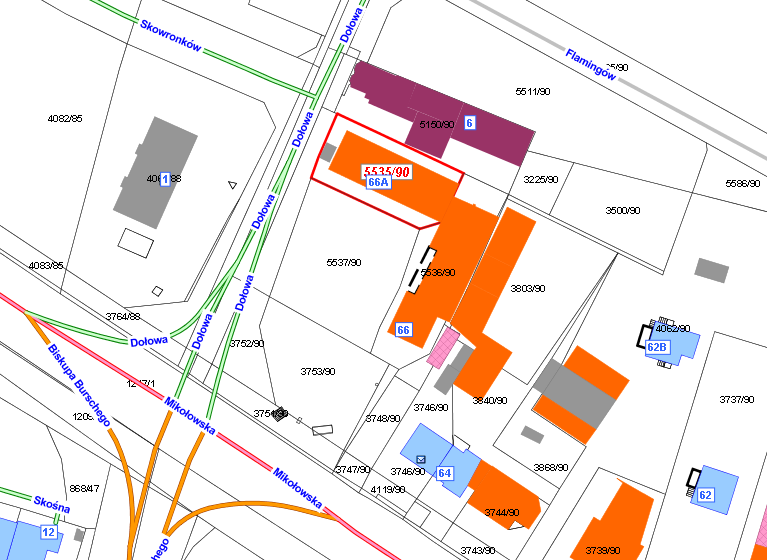 